KARARBelediye Meclisinin 05/12/2016 tarih ve 164 sayılı ara kararı ile İmar Komisyonu ile Çevre Komisyonuna ortak havale edilen Çiftlik Mahallesi, 18-1-4 pafta, 8632 ada, 1 nolu parsel ile ilgili teklife ait 19/12/2016 tarihli komisyon raporu okunarak görüşmeye geçildi.KONUNUN GÖRÜŞÜLEREK OYLANMASI SONUCUNDAMersin İli, Yenişehir İlçesi, tapuda Çiftlik Mahallesi, 18 1-4 pafta, 8632 ada, 1 nolu parsel, 1/1000 ölçekli Uygulama İmar Planında BHA (Belediye Hizmet Alanı)'na isabet etmektedir. Söz konusu parsel deki kısıtlılığın kaldırılması talebi ile parsel malikleri vekilince Belediyemize 16.11.2016 tarih ve 16271 sayılı dilekçe ile başvurulmuştur.ilgili parsel; 18. madde uygulaması yapılarak tescil görmüş, parsellere ait mal sahibi araştırma ve özet formunda parsellerin kamu ortaklık payı (KOP %14) oranından geldiği ve 1/5000 ölçekli Nazım İmar Planında Konut Alanı’na isabet ettiği görülmüştür. İlgili parselde kısıtlılığın kaldırılması talep edilmiştir.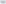 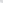 Ortak Komisyon raporu doğrultusunda; ilgili parselin 18. Madde uygulaması yapılarak tescil görmesi ve kamu ortaklık payı oranından gelmesi (KOP%14) nedeniyIe planlama tekniğine göre öncelikle 1/5000 ölçekli nazım imar planında düzeltme yapılması (feed back) gerekmektedir. İmar kısıtlılığının kaldırılması yönünde yapılacak imar hakkı verilmesi ile ilgili konut alanına çevrilmesi teklifi imar kanunu ve ilgili yönetmeliklerine aykırı olacağından teklifin özel kullanıma uygun donatı alanlarından birine çevrilmesi ile ilgili düzenleme fonksiyon değişikliği gerektirdiğinden 1/5000 ölçekli Nazım İmar Planı bütününde değerIendirilerek Büyükşehir Belediye Meclisinde görüşülmesi teklifinin uygun görülerek kabulüne oy birliği karar verildi.MECLİS BAŞKANIİbrahim GENÇKATİPFatma YÜKSEL AKINKATİPYılmaz Ali YILMAZ                                                                                           Bu karar 5393 sayılı kanunun 23. maddesi uyarınca Başkanlığımca	 hukuka aykırı görülmemiştir. ……/01/2017                                                                                                                                                   İbrahim GENÇ                                                                                                                                                   Belediye Başkanı                                                                                           Bu karar 5393 sayılı kanunun 23. maddesi uyarınca Başkanlığımca	 hukuka aykırı görülmemiştir. ……/01/2017                                                                                                                                                   İbrahim GENÇ                                                                                                                                                   Belediye Başkanı                                                                                           Bu karar 5393 sayılı kanunun 23. maddesi uyarınca Başkanlığımca	 hukuka aykırı görülmemiştir. ……/01/2017                                                                                                                                                   İbrahim GENÇ                                                                                                                                                   Belediye Başkanı